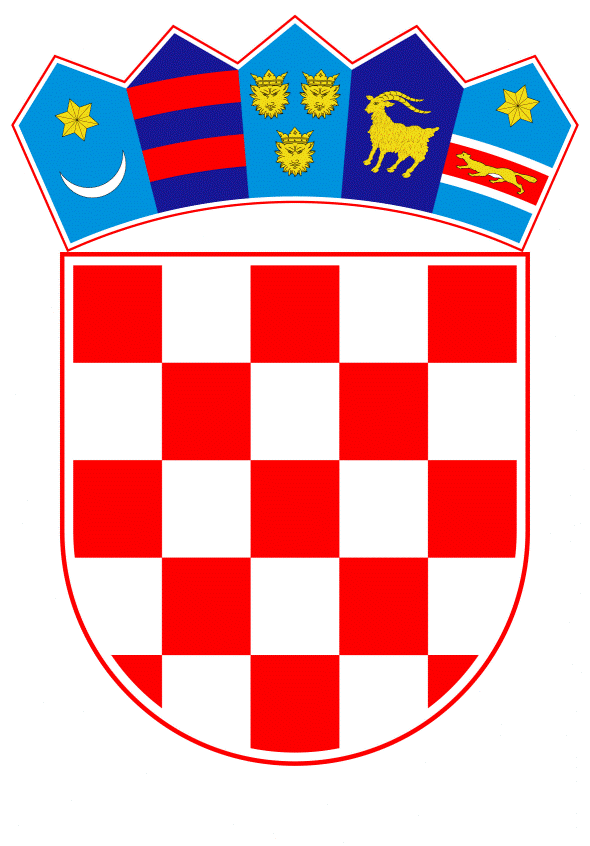 VLADA REPUBLIKE HRVATSKEZagreb, 28. prosinca 2023.____________________________________________________________________________________________________________________________________________________Banski dvori | Trg Sv. Marka 2  | 10000 Zagreb | tel. 01 4569 222 | vlada.gov.hrPRIJEDLOGNa temelju članka 8. stavka 6. Zakona o državnoj izmjeri i katastru nekretnina (»Narodne novine«, br. 112/18 i 39/22), Vlada Republike Hrvatske je na sjednici održanoj              donijelaO D L U K Uo donošenju godišnjeg programa katastarskih izmjera građevinskih područja u 2023. za 2024. godinuI.Donosi se Godišnji program katastarskih izmjera građevinskih područja u 2023. za 2024. godinu (u daljnjem tekstu: Godišnji program) u tekstu koji je Vladi Republike Hrvatske dostavila Državna geodetska uprava aktom, KLASA: 931-01/23-01/07, URBROJ: 541-07-01/1-23-41 od dana 07.12.2023. godine.II.Zadužuje se Državna geodetska uprava, kao nositelj Godišnjeg programa, da o ovoj Odluci izvijesti sudionike provedbe Godišnjeg programa (jedinice lokalne i područne (regionalne) samouprave) na čijim područjima se poslovi Godišnjeg programa provode.III.Financijska sredstva potrebna za provedbu ove Odluke u 2023. godini, osigurana su u Državnom proračunu za 2023. godinu i projekcijama za 2024. i 2025. godinu u okviru financijskog plana razdjela 076 Ministarstvo prostornoga uređenja, graditeljstva i državne imovine, glave 07625 Državna geodetska uprava, na izvoru 11 Opći prihodi i primici na slijedećim aktivnostima: A664034 Vođenje i održavanje Zajedničkog informacijskog sustava zemljišnih knjiga i katastra, K664013 Informatizacija, A664006 Registar prostornih jedinica Republike Hrvatske i na aktivnosti A664000 Administracija i upravljanje.Financijska sredstva potrebna za provedbu ove Odluke u 2024. i 2025. godini osigurana su u Državnom proračunu Republike Hrvatske za 2024. godinu i projekcijama za 2025. i 2026. godinu u okviru limita ukupnih rashoda Ministarstva prostornoga uređenja, graditeljstva i državne imovine koji je Vlada Republike Hrvatske utvrdila Odlukom o proračunskom okviru za navedeno razdoblje i to u okviru financijskog plana razdjela 076 Ministarstvo prostornoga uređenja, graditeljstva i državne imovine, glave 07625 Državna geodetska uprava, na izvoru 11 Opći prihodi i primici na Aktivnosti A664001 Održavanje katastra zemljišta i uspostava katastra nekretnina.IV.Zadužuje se Državna geodetska uprava da na svojim mrežnim stranicama objavi Godišnji program.  V.Ova Odluka stupa na snagu danom donošenja.Zagreb,Predsjednik   mr. sc. Andrej PlenkovićOBRAZLOŽENJEZakonom o državnoj izmjeri i katastru nekretnina (»Narodne novine«, br. 112/18. i 39/22.), propisano je kako se poslovi državne izmjere i katastra nekretnina obavljaju temeljem višegodišnjih i godišnjih programa.Višegodišnji i godišnji program u dijelu koji se odnosi na katastar nekretnina Vladi Republike Hrvatske predlaže Državna geodetska uprava, uz prethodnu suglasnost ministarstva nadležnog za poslove pravosuđa. Višegodišnji program donosi Hrvatski sabor, a godišnji program donosi odlukom Vlada Republike Hrvatske.Hrvatski sabor je 1. listopada 2021. godine donio Višegodišnji program katastarskih izmjera građevinskih područja za razdoblje 2021. – 2030. (»Narodne novine«, broj 109/21.), koji program se izvršava kroz godišnje programe koji se odnose na poslove katastra nekretnina koje na prijedlog Državne geodetske uprave, uz prethodnu suglasnost ministarstva nadležnog za poslove pravosuđa, donosi Vlada Republike Hrvatske.Cilj ovoga Programa katastarskih izmjera građevinskih područja je osnivanje katastarskog operata katastra nekretnina i obnova odnosno osnivanje zemljišnih knjiga temeljem provedenih katastarskih izmjera za nekretnine u građevinskim područjima u Republici Hrvatskoj.Ovim programom utvrđuju se poslovi i zadaci koji će se provesti, područja na kojima će se isti provesti, rokovi izvršenja, nositelji i sudionici izvršenja te načini i izvori financiranja. Poslovi i zadaci iz Programa ostvaruju se provedbom četiri potprograma i to kako slijedi:Potprogram A) Obnova katastra i zemljišnih knjiga za građevinska područja u Republici Hrvatskoj Potprogram B) Dovršetak započetih postupaka obnove katastra i zemljišnih knjigaPotprogram C) Usklađivanje područja i granica katastarskih općina iPotprogram D) Osiguravanje funkcioniranja integriranih informacijskih sustava u funkciji politike upravljanja prostorom Republike Hrvatske.Za upućivanje u postupak donošenja ovoga Programa katastarskih izmjera građevinskih područja osigurana su sredstva za provedbu u 2023. godini u Državnom proračunu za 2023. godinu te su Državnim proračunom Republike Hrvatske za 2024. godinu i projekcijama za 2025. i 2026. godinu osigurana sredstva u okviru financijskog plana razdjela 076 Ministarstvo prostornoga uređenja graditeljstva i državne imovine glave 07625 Državna geodetska uprava. Izvršenje ovoga Programa katastarskih izmjera građevinskih područja provodi se u 2023., 2024. i 2025. godini. Za provedbu ovoga Programa katastarskih izmjera građevinskih područja koji se izvršava u 2023., 2024. i 2025. godini, prethodno su provedene sveobuhvatne aktivnosti sa jedinicama lokalne i područne (regionalne) samouprave kako bi se pripremili Sporazumi o provođenju katastarske izmjere u svrhu izrade katastra nekretnina i obnove odnosno osnivanja zemljišne knjige na njihovim područjima.Provedbom aktivnosti iz Programa osigurat će se ažurni podaci o nekretninama u građevinskim područjima u Republici Hrvatskoj i područjima oko građevinskih područja koji su važni za razvoj gradova i općina, županija i države, a koji su nužni za nesmetan promet nekretninama, prostorno planiranje i gradnju, za poslove zaštite prirode i okoliša te održiv razvoj.Predlagatelj:Državna geodetska upravaPredmet:Prijedlog odluke o donošenju godišnjeg programa katastarskih izmjera građevinskih područja u 2023. za 2024. godinu